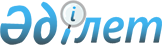 О признании утратившим силу постановления акимата Кызылординской области от 26 января 2016 года № 310 "Об утверждении Положения государственного учреждения "Управление координации занятости и социальных программ Кызылординской области"Постановление акимата Кызылординской области от 16 мая 2016 года № 454
      В соответсвии с Законом Республики Казахстан от 23 января 2001 года "О местном государственном управлении и самоуправлении в Республике Казахстан" акимат Кызылординской области ПОСТАНОВЛЯЕТ:
      1. Признат утратившим силу постановление акимата Кызылординской области от 26 января 2016 года № 310 "Об утверждении Положения государственного учреждения "Управление координации занятости и социальных программ Кызылординской области" (зарегистрировано в Реестре государственной регистрации нормативных правовых актов за номером 5388, опубликовано 31 марта 2016 года в газетах "Сыр бойы" и "Кызылординские вести".
      2. Контроль за исполнением настоящего постановления возложить на заместителя акима Кызылординской области Искакова К.Д.
      3. Настоящее постановление вводится в действие со дня подписания.
					© 2012. РГП на ПХВ «Институт законодательства и правовой информации Республики Казахстан» Министерства юстиции Республики Казахстан
				
      Аким Кызылординской области

К. Кушербаев
